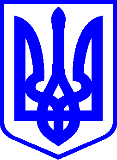 КИЇВСЬКА МІСЬКА РАДАII СЕСIЯ  ІХ СКЛИКАННЯРІШЕННЯ  	____________№_______________     					ПроєктПро внесення змін до Порядку обрання представників громадськості до складу поліцейських комісій територіальних органів поліції міста Києва, затвердженого рішенням Київської міської ради від 11.03.2021 № 420/461Відповідно до статті 51 Закону України «Про Національну поліцію», статті 59 Закону України «Про місцеве самоврядування в Україні», Київська міська рада ВИРІШИЛА:Внести такі зміни до пункту 9 Порядку обрання представників громадськості до складу поліцейських комісій територіальних органів поліції міста Києва, затвердженого рішенням Київської міської ради від 11.03.2021 №_420/461: Підпункт 2 після слів «посвідчує особу кандидата» доповнити словами «та підтверджує громадянство України».Підпункт 5 викласти у такій редакції:«5) витяг з інформаційно-аналітичної системи «Облік відомостей про притягнення особи до кримінальної відповідальності та наявності судимості» (повний).Термін дії витягу складає 3 місяці з дати формування».1.3. Підпункт 9 після слів «інших  об'єднань громадян» доповнити словами «(за наявності)».2.  Оприлюднити це рішення відповідно до вимог чинного законодавства України. 3. Контроль за виконанням цього рішення покласти на постійну комісію Київської міської ради з питань дотримання законності, правопорядку та зв’язків із правоохоронними органами.Київський міський голова			             	   Віталій КЛИЧКОПорівняльна таблицядо проєкту рішення Київської міської ради«Про внесення змін до Порядку обрання представників громадськості до складу поліцейських комісій територіальних органів поліції міста Києва, затвердженого рішенням Київської міської ради від 11.03.2021 № 420/461»Голова постійної комісіїКиївської міської ради з питань дотримання законності, правопорядкута зв’язків із правоохоронними органами                            Олександр ПЛУЖНИКПОЯСНЮВАЛЬНА ЗАПИСКАдо проєкту рішення Київської міської ради «Про внесення змін до Порядку обрання представників громадськості до складу поліцейських комісій територіальних органів поліції міста Києва, затвердженого рішенням Київської міської ради від 11.03.2021 № 420/461»Обґрунтування прийняття рішенняКиївська міська рада рішенням від 11.03.2021 № 420/461 затвердила Порядок обрання представників громадськості до складу поліцейських комісій територіальних органів поліції міста Києва (далі - Порядок), яким, серед іншого, визначено перелік документів, які повинен надати представник громадськості, який має бажання бути обраним до складу поліцейської комісії територіального органу поліції міста Києва (далі - кандидат). Зокрема, Порядок передбачав необхідність подання кандидатом у присяжні районного суду міста Києва довідки встановленої форми, яка містить відомості з персонально-довідкового обліку єдиної інформаційної системи Міністерства внутрішніх справ України про відсутність (наявність) судимості.Однак, Наказом Міністерства внутрішніх справ № 207 від 30.03.2022 «Деякі питання ведення обліку відомостей про притягнення особи до кримінальної відповідальності та наявності судимості» визнано таким, що втратив чинність наказ Міністерства внутрішніх справ України від  29.11.2016 №  1256 «Про організацію доступу до відомостей персонально-довідкового обліку єдиної інформаційної системи Міністерства внутрішніх справ України», а також установлено, що довідки про притягнення до кримінальної відповідальності, відсутність (наявність) судимості або обмежень, передбачених кримінальним процесуальним законодавством України видаються у формі витягів з інформаційно-аналітичної системи «Облік відомостей про притягнення особи до кримінальної відповідальності та наявності судимості» (далі – витяг).В зв’язку з тим, що членами поліцейської комісії можуть бути лише громадяни України необхідно, щоб кандидат надавав до Київської міської ради копію документу, що посвідчує особу кандидата та підтверджує громадянство України. Враховуючи зазначене вище, виникла необхідність привести у відповідність перелік документів, який подається кандидатом.Мета і завдання прийняття рішенняМетою проєкту рішення Київської міської ради «Про внесення змін до Порядку обрання представників громадськості до складу поліцейських комісій територіальних органів поліції міста Києва, затвердженого рішенням Київської міської ради від 11.03.2021 № 420/461» є приведення у відповідність до чинного законодавства, переліку документів, які необхідно надати представнику громадськості, який має бажання бути обраним до складу поліцейської комісії територіального органу поліції міста Києва. Стан нормативно-правової бази у даній сфері правового регулюванняЦей проєкт рішення Київської міської ради підготовлено відповідно до Закону України «Про Національну поліцію», Закону України «Про місцеве самоврядування в Україні», Порядку діяльності поліцейських комісій, затвердженого Міністерства внутрішніх справ України від 25.12.2015 № 1631, Наказу Міністерства внутрішніх справ від 30.03.2022  №  207 «Деякі питання ведення обліку відомостей про притягнення особи до кримінальної відповідальності та наявності судимості».Фінансово-економічне обґрунтуванняУ разі прийняття проєкту рішення Київської міської ради «Про внесення змін до Порядку обрання представників громадськості до складу поліцейських комісій територіальних органів поліції міста Києва, затвердженого рішенням Київської міської ради від 11.03.2021 № 420/461», його реалізація не потребуватиме додаткових фінансових витрат з місцевого бюджету. Прогноз соціально-економічних та інших наслідків прийняття рішенняПрийняття цього проєкту рішення Київської міської ради сприятиме врегулюванню питань пов’язаних з обранням Київською міською радою представників громадськості до складу поліцейських комісій територіальних органів поліції міста Києва.Доповідач на пленарному засіданніДоповідачем на пленарному засіданні Київської міської ради буде голова постійної комісії Київської міської ради з питань дотримання законності, правопорядку та зв’язків з правоохоронним органами – Олександр Плужник.ПОДАННЯ:Голова постійної комісії з питань дотримання законності, правопорядку та зв’язків із правоохоронними органамиОлександр ПЛУЖНИКСекретар постійної комісії з питань дотримання законності, правопорядку та зв’язків із правоохоронними органами       Віктор КОНОНЕНКОПОГОДЖЕННЯ:В.о. начальника управління правового забезпечення діяльності Київської міської ради                  Валентина ПОЛОЖИШНИК         Чинна редакція Порядку обрання представників громадськості до складу поліцейських комісій територіальних органів поліції міста КиєваЗапропонована редакціяПорядку обрання представників громадськості до складу поліцейських комісій територіальних органів поліції міста Києва9.     Представник громадськості, який має бажання бути обраним до складу поліцейської комісії (далі – кандидат) подає до Київської міської ради такі документи:1) заяву  про обрання до складу поліцейської комісії (далі - заява) з наданням згоди на обробку і використання персональних даних та оприлюднення відомостей стосовно нього як кандидата за формою, затвердженою цим Порядком;2) копію документу, що посвідчує особу кандидата;3) автобіографію кандидата в довільній формі;4) мотиваційний лист кандидата, в якому викладаються мотиви бути обраним до складу поліцейської комісії;5) довідку встановленої форми, яка містить відомості з персонально- довідкового обліку єдиної інформаційної системи Міністерства внутрішніх справ України про відсутність (наявність) судимості (скорочену).Термін дії довідки складає 3 місяці з дати її видачі.6) інформаційну довідку або витяг з Єдиного державного реєстру осіб, які вчинили корупційні або пов’язані з корупцією правопорушення.7) копію документів про освіту, науковий ступінь, вчене звання (за наявності);8) копію заповненої частини трудової книжки (за наявності);9) рекомендації трудових колективів, громадських організацій, професійних спілок  та  інших  об'єднань громадян. Представник громадськості, який має бажання бути обраним до складу поліцейської комісії (далі – кандидат) подає до Київської міської ради такі документи:1) заяву  про обрання до складу поліцейської комісії (далі - заява) з наданням згоди на обробку і використання персональних даних та оприлюднення відомостей стосовно нього як кандидата за формою, затвердженою цим Порядком;2) копію документу, що посвідчує особу кандидата та підтверджує громадянство України;3) автобіографію кандидата в довільній формі;4) мотиваційний лист кандидата, в якому викладаються мотиви бути обраним до складу поліцейської комісії;5) витяг з інформаційно-аналітичної системи «Облік відомостей про притягнення особи до кримінальної відповідальності та наявності судимості» (повний).Термін дії витягу складає 3 місяці з дати формування.6) інформаційну довідку або витяг з Єдиного державного реєстру осіб, які вчинили корупційні або пов’язані з корупцією правопорушення.7) копію документів про освіту, науковий ступінь, вчене звання (за наявності);8) копію заповненої частини трудової книжки (за наявності);9) рекомендації трудових колективів, громадських організацій, професійних спілок  та  інших  об'єднань громадян (за наявності). Голова постійної комісії з питань дотримання законності, правопорядку та зв’язків із правоохоронними органами     Олександр ПЛУЖНИК